“Ruzgar” Ekoloji İctimai Birliyi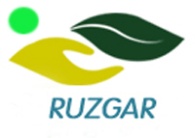 Tel: 5394113, 050-3207816, E-mail: imustafayev@mail.ru“Meşə yanğınlarına qarşı ictimai mübarizənin təşkili və yanğın ərazilərində yaşıllaşdırma layihələrinin həyata keçirilməsinin təbliği” Layihəsi çərçivəsində Qax  şəhərində 01 sentyabr 2016-cı il tarixdə keçirilən Dəyirmi Masanın                            PRES-RELIZİ“Ruzgar” Ekoloji İctimai Birliyi  Azərbaycan Respublikasının Prezidenti yanında Qeyri-Hökumət Təşkilatlarına Dövlət Dəstəyi Şurasının maliyyə dəstəyi ilə  “Meşə yanğınlarına qarşı ictimai mübarizənin təşkili və yanğın ərazilərində yaşıllaşdırma layihələrinin həyata keçirilməsinin təbliği” Layihəsini yerinə yetirir. Layihə İsmayıllı, Şəki, Qax, Zaqatala, Balakən rayonlarını əhatə edir və 7 ay müddətində bu ərazilərdə icmalar, fermerlər, bələdiyyələr, QHT-lər, meşə təsərrüfatı işçiləri və əhalinin digər təbəqələri arasında meşə yanğınlarının ətraf mühitə, iqtisadiyyata və insan sağlamlığına mənfi təsiri haqqında məlumatlandırma və maarifləndirmə kampaniyasına həsr olunmuşdur.  01 sentyabr 2016-cı il tarixdə Qax rayon Meşələrin bərpası və inkişafı Departamentində  “Ruzgar” EİB Layihəsi çərçivəsində “Meşə yanğınlarına qarşı ictimai mübarizənin təşkili” mövzusunda Dəyirmi Masa keçirilmişdir. Tədbir Qax rayon Meşələrin bərpası və inkişafı Departamenti ilə  birgə təşkil edilmişdir. Tədbirin açılışında “Ruzgar” EİB-nin sədri  İ.Mustafayev  və Departamentin direktoru Azad Şəfiyev açılış nitqi söyləmiş və Layihənin region üçün əhəmiyyətindən bəhs etmişlər.  İ.Mustafayev həm də  Layihə haqqında ətraflı məlumat vermiş, onun məqsəd və vəzifələri, icra mexanizmi və həyata keçirilən tədbirlərdən danışmışdır. Layihə eksperti, t.e.n. Ş.Danyalov     “Meşə yanğınlarına qarşı mübarizə: Qabaqlayıcı tədbirlər, söndürülməsi və nəticələrinin aradan qaldırılması. QHT-in rolu” mövzusunda ətraflı məruzə etmişdir. Bu sahədə əhali arasında məlumatlandırmanın və maarifləndirmənin vacib olduğunu vurğulamışdır.  Ölkəmizdə bu sahədə mütəxəssislər hazırlayan təhsil müəssisələrinin potensialı, ixtisaslaşmalar və təlim kursları haqqında məlumat verilmişdir.     Yekunda Dəyirmi Masa iştirakçıları müzakirə olunan mövzuya öz münasibətini bildirmiş, yekdilliklə Layihənin region üçün əhəmiyyətindən bəhs etmiş, bu problemin həllində əhalinin geniş kütlələrinin məlumatlandırılması və maarifləndirilməsinin əhəmiyyətinin vacib olmasını qeyd etmişlər. Almalı bələdiyyəsində 2 il əvvəl yanmış ərazidə meşənin bərpa olunmasını bu layihə üçün pilot sahə kimi seçilməsi məsləhət görülmüşdür.Əlavə məlumatlar:  Birliyin sədri –İslam Mustafayev                            Tel/Fax:   99412-5394113 (ofis)                             Mob:     99450-3207816                               E-mail: imustafayev@mail.ru                              Web-page: http://ruzgar-ngo.org 